Снежная сказка в детском саду.Зима – раздолье для зимних игр и забав. Сколько веселья, радости и удовольствия доставляют детям игры в снежки, катание на санках, лыжах или коньках, спуски с ледяных горок.Создание снежных построек обогащает зимнюю прогулку, помогает воспитателю рационально организовать время пребывания детей на свежем воздухе, создать условия для развития их самостоятельной игровой, познавательной деятельности, двигательной активности.В середине декабря нам объявили в детском саду о конкурсе «Оформление зимних участков». И как только представилась возможность с погодой, сразу вместе с родителями же принялись за постройку на участке снежных фигур.При строительстве снежных построек использовались разнообразные технологии: снежные шары, замороженные льдинки, «снежное тесто». Вот рецепт: ведро, наполненное водой чуть больше, чем наполовину, кладем чистый, пушистый снег. Образуется густое «снежное тесто».Ушло немало сил и времени ушло на постройку фигур и их раскраску на участке, но как говорится: «наши усилия были с лихвой вознаграждены». За участие в конкурсе «Оформление зимних участков» нам присудили первое место среди остальных групп. Несмотря на то, что в нашем снежном городке много построек, среди них нет ни одной случайной фигуры. Мы постарались, чтобы каждая из них была не только красивой, но и функциональной. Они помогают отрабатывать разные виды основных движений: прыжки, лазание, метание.И хотя на участке очень много различных фигур и построек, остается достаточно свободного пространства для проведения подвижных и самостоятельных игр детей.Вот такие постройки у нас получились:Фото 1. Большое удовольствие дети получают от катания с ледяной горки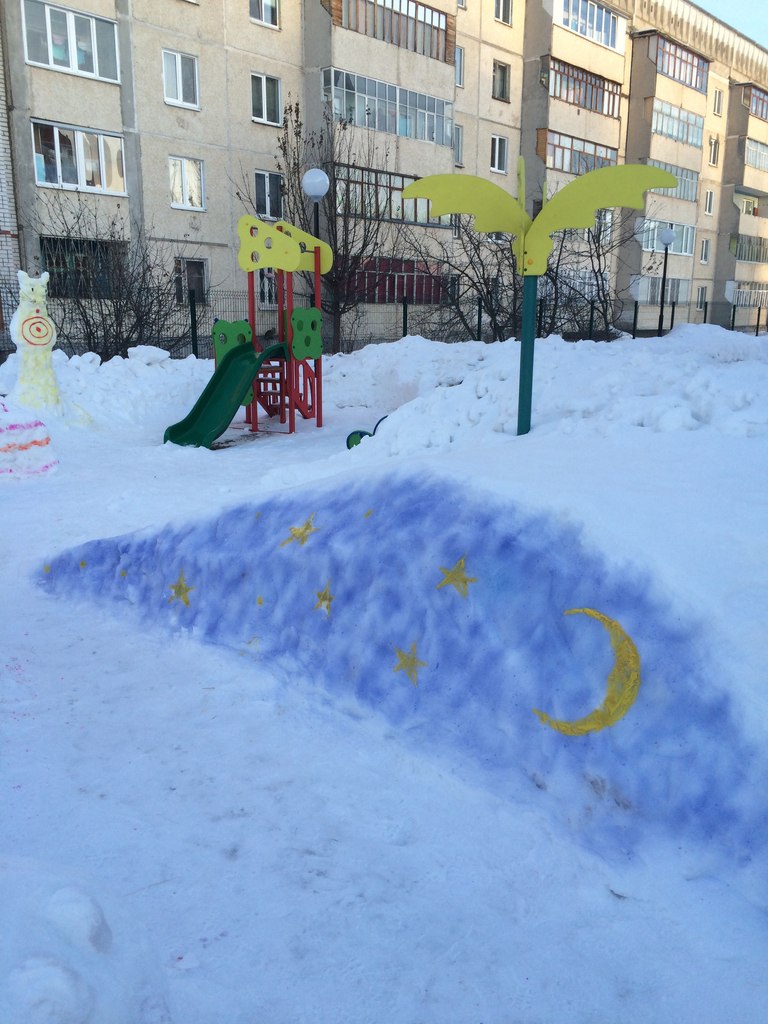 Фото 2. На участке дошкольники играют в сюжетно-ролевые игры, а также для закрепления равновесия используются снежные валы в виде гусеницы.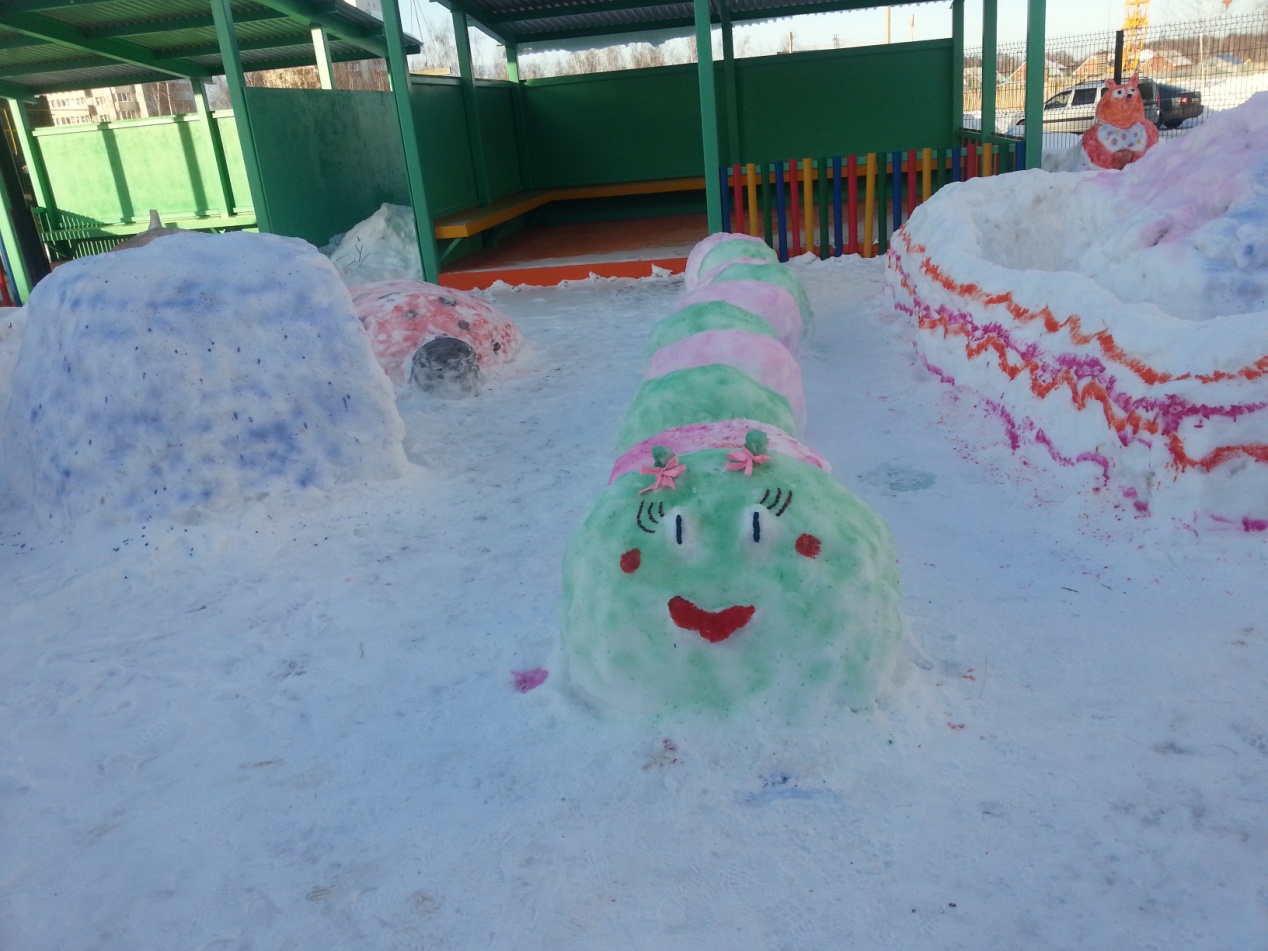 Фото 3. Снежные постройки (божья коробка, лабиринт, иглу) помогают развивать двигательную активность дошкольников.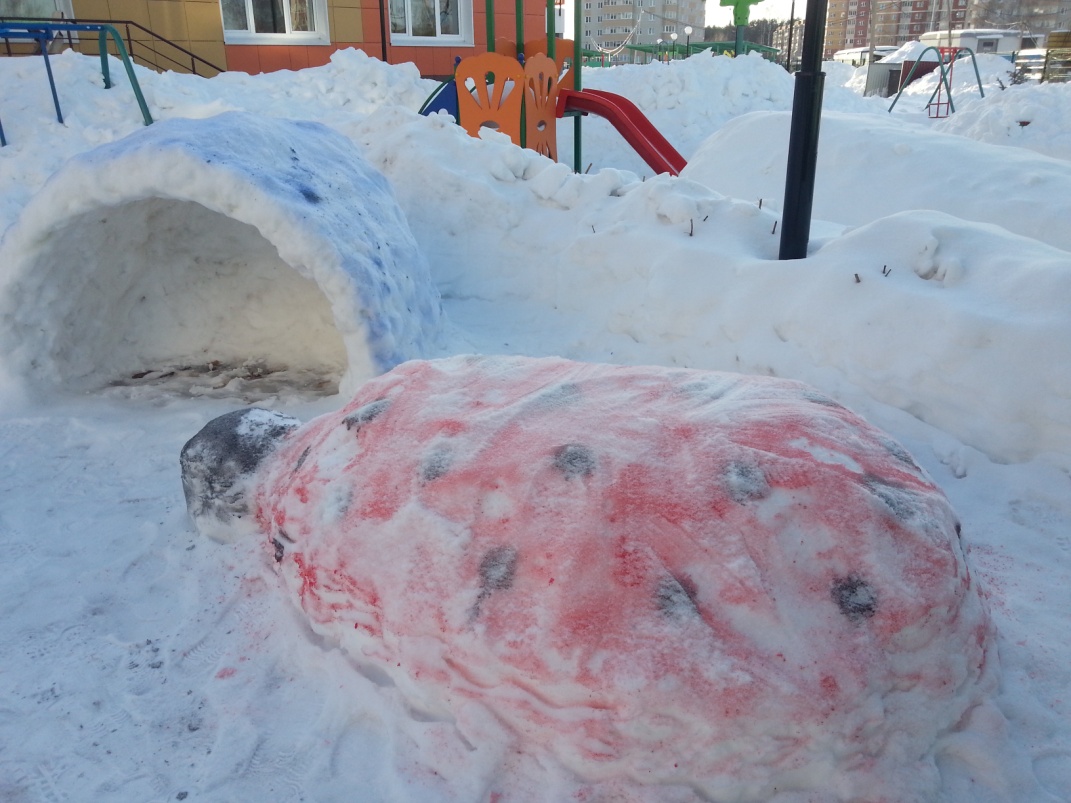 Фото 3. Для развития внимания, координации, ловкости и быстроты построена мишень в виде кота.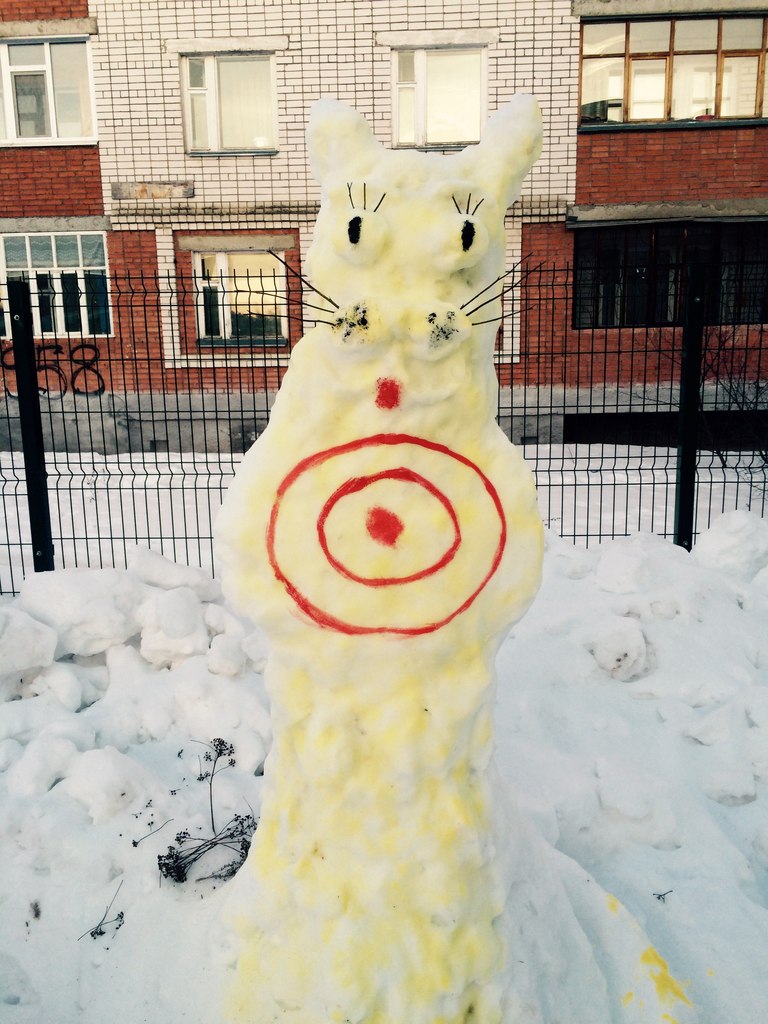 Фото 5. Дети с любовь относятся к постройкам, сделанным совместно с родителями, с нетерпением ждут каждой прогулки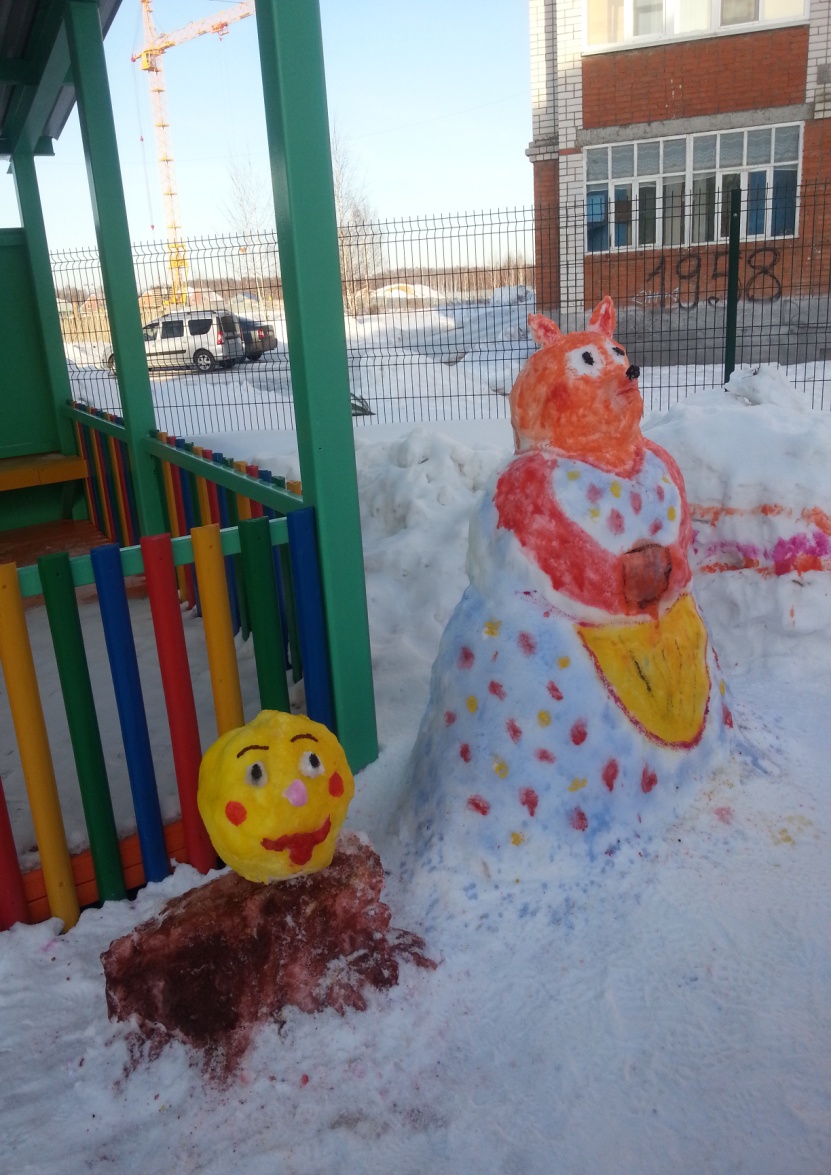 Авторы: Ахметова Аэлита Алмазовна, Емельянова Сирина Раисовна, воспитатели, МБДОУ «Детский сад №10 «Созвездие» ЗМР РТ, г. Зеленодольск, Татарстан.